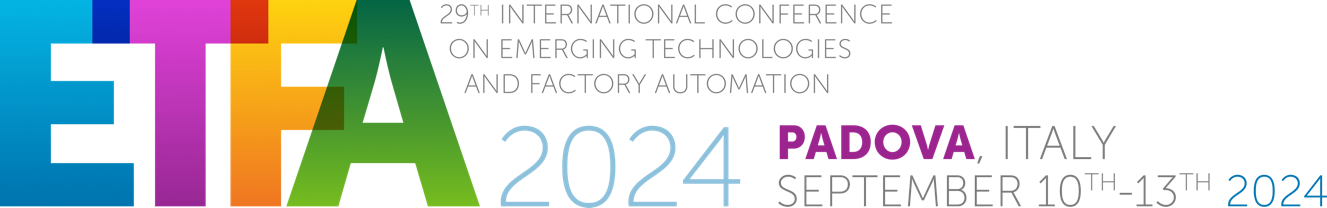 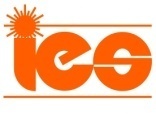 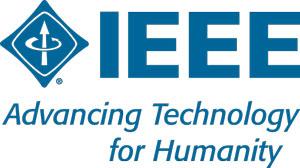 IEEE ETFA 20242024 IEEE 29th International Conference on Emerging Technologies and Factory AutomationPadova, Italy, September 10-13, 2024Proposal for ETFA 2024 Special SessionTitle of the Proposal:Names, photos, very short bios, and emails of the organizers (sorted by last name, but first names are shown first): Organizer 1: Organizer 2:Organizer 3:Technical outline and topics of the special session: Outline (up to 100 words):Topics:xxxxxx xxx xxx Technical track(s) with similar topics xxxxxxTechnical Committees supporting the SS (if any)At least 6 potential contributing authors (names, affiliations and emails) (sorted by last name, but first names are shown first): xxxxxxxxxxxxxxxxxxAt least 6 potential reviewers (names, affiliations and emails) (sorted by last name, but first names are shown first):xxxxxxxxxxxxxxx	